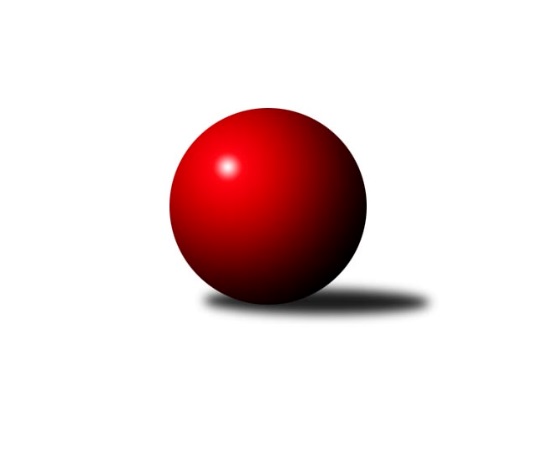 Č.18Ročník 2018/2019	2.3.2019Nejlepšího výkonu v tomto kole: 2554 dosáhlo družstvo: TJ VOKD Poruba ˝A˝Krajský přebor MS 2018/2019Výsledky 18. kolaSouhrnný přehled výsledků:TJ VOKD Poruba ˝A˝	- Kuželky Horní Benešov	8:0	2554:2245	11.0:1.0	2.3.KK Minerva Opava ˝B˝	- TJ Sokol Bohumín˝C˝	5:3	2517:2485	6.0:6.0	2.3.TJ Nový Jičín ˝A˝	- TJ Sokol Dobroslavice ˝A˝	8:0	2460:2363	9.0:3.0	2.3.KK Lipník nad Bečvou ˝A˝	- TJ Horní Benešov ˝D˝	6:2	2511:2346	9.5:2.5	2.3.TJ Unie Hlubina˝B˝	- TJ VOKD Poruba ˝B˝	1:7	2358:2460	5.0:7.0	2.3.TJ Sokol Sedlnice ˝B˝	- TJ Spartak Bílovec ˝A˝	6:2	2470:2431	7.5:4.5	2.3.Tabulka družstev:	1.	TJ VOKD Poruba ˝A˝	18	16	0	2	105.5 : 38.5 	131.0 : 85.0 	 2485	32	2.	TJ Unie Hlubina˝B˝	18	12	0	6	80.5 : 63.5 	118.5 : 97.5 	 2453	24	3.	TJ Sokol Sedlnice ˝B˝	18	11	1	6	89.5 : 54.5 	120.5 : 95.5 	 2410	23	4.	KK Lipník nad Bečvou ˝A˝	17	8	3	6	75.5 : 60.5 	109.5 : 94.5 	 2439	19	5.	TJ Sokol Dobroslavice ˝A˝	18	9	0	9	76.0 : 68.0 	116.5 : 99.5 	 2441	18	6.	TJ Spartak Bílovec ˝A˝	18	8	1	9	80.5 : 63.5 	123.0 : 93.0 	 2444	17	7.	TJ Horní Benešov ˝D˝	18	7	2	9	65.0 : 79.0 	102.5 : 113.5 	 2348	16	8.	TJ Nový Jičín ˝A˝	18	6	3	9	64.5 : 79.5 	102.5 : 113.5 	 2395	15	9.	TJ VOKD Poruba ˝B˝	18	6	3	9	62.0 : 82.0 	87.5 : 128.5 	 2376	15	10.	TJ Sokol Bohumín˝C˝	18	7	1	10	58.5 : 85.5 	94.0 : 122.0 	 2374	15	11.	KK Minerva Opava ˝B˝	17	5	0	12	50.0 : 86.0 	89.0 : 115.0 	 2372	10	12.	Kuželky Horní Benešov	18	5	0	13	48.5 : 95.5 	89.5 : 126.5 	 2381	10Podrobné výsledky kola:	 TJ VOKD Poruba ˝A˝	2554	8:0	2245	Kuželky Horní Benešov	Pavel Hrabec	 	 202 	 219 		421 	 2:0 	 386 	 	185 	 201		David Schiedek	Jáchym Kratoš	 	 189 	 191 		380 	 2:0 	 376 	 	186 	 190		Miroslav Procházka	Petr Oravec	 	 208 	 208 		416 	 2:0 	 377 	 	199 	 178		Jana Martiníková	Martin Skopal	 	 222 	 204 		426 	 1:1 	 388 	 	170 	 218		Jiří Jedlička	Jiří Kratoš	 	 222 	 248 		470 	 2:0 	 410 	 	217 	 193		Jaromír Martiník	Jan Míka	 	 213 	 228 		441 	 2:0 	 308 	 	157 	 151		Jaroslav Lakomý *1rozhodčí: Míka Ladislavstřídání: *1 od 1. hodu Martin KorabaNejlepší výkon utkání: 470 - Jiří Kratoš	 KK Minerva Opava ˝B˝	2517	5:3	2485	TJ Sokol Bohumín˝C˝	Tomáš Král	 	 226 	 245 		471 	 2:0 	 415 	 	172 	 243		Václav Kladiva	Zdeněk Štohanzl	 	 172 	 212 		384 	 1:1 	 395 	 	205 	 190		Jan Stuś	Karel Vágner	 	 188 	 187 		375 	 0:2 	 425 	 	208 	 217		Pavel Plaček	Jana Martínková	 	 206 	 213 		419 	 1:1 	 402 	 	182 	 220		Miroslav Paloc	Josef Plšek	 	 202 	 211 		413 	 0:2 	 436 	 	221 	 215		Jaromír Piska	Karel Kratochvíl	 	 214 	 241 		455 	 2:0 	 412 	 	189 	 223		Ladislav Štafarozhodčí: Nejlepší výkon utkání: 471 - Tomáš Král	 TJ Nový Jičín ˝A˝	2460	8:0	2363	TJ Sokol Dobroslavice ˝A˝	Petr Hrňa	 	 209 	 208 		417 	 2:0 	 402 	 	198 	 204		Karel Ridl	Jiří Petr	 	 203 	 196 		399 	 2:0 	 377 	 	191 	 186		Libor Veselý	Jan Pospěch	 	 209 	 215 		424 	 1:1 	 419 	 	210 	 209		Petr Číž	Radek Chovanec	 	 207 	 212 		419 	 2:0 	 388 	 	198 	 190		Lumír Kocián	Radek Škarka	 	 207 	 206 		413 	 1:1 	 390 	 	209 	 181		Martin Třečák	Libor Jurečka	 	 187 	 201 		388 	 1:1 	 387 	 	207 	 180		Zdeněk Štefekrozhodčí: Libor JurečkaNejlepší výkon utkání: 424 - Jan Pospěch	 KK Lipník nad Bečvou ˝A˝	2511	6:2	2346	TJ Horní Benešov ˝D˝	Jaroslav Koppa	 	 218 	 211 		429 	 1.5:0.5 	 408 	 	218 	 190		Daniel Duškevič	Richard Štětka	 	 209 	 214 		423 	 1:1 	 431 	 	224 	 207		Martin Švrčina	Michal Mainuš	 	 175 	 208 		383 	 1:1 	 414 	 	215 	 199		Tomáš Zbořil	Eva Hradilová	 	 216 	 194 		410 	 2:0 	 356 	 	169 	 187		Zdeněk Kment	Josef Hendrych	 	 217 	 225 		442 	 2:0 	 391 	 	191 	 200		Jaromír Hendrych	Petr Hendrych	 	 201 	 223 		424 	 2:0 	 346 	 	149 	 197		Pavla Hendrychovározhodčí: Nejlepší výkon utkání: 442 - Josef Hendrych	 TJ Unie Hlubina˝B˝	2358	1:7	2460	TJ VOKD Poruba ˝B˝	Roman Grüner	 	 192 	 195 		387 	 1:1 	 389 	 	176 	 213		Marek Číž	Rudolf Riezner	 	 201 	 210 		411 	 1:1 	 423 	 	228 	 195		Helena Hýžová	Veronika Rybářová	 	 188 	 192 		380 	 0:2 	 401 	 	207 	 194		Zdeněk Mžik	Pavel Krompolc	 	 198 	 235 		433 	 2:0 	 412 	 	197 	 215		Rostislav Sabela	Josef Hájek	 	 176 	 190 		366 	 0:2 	 446 	 	219 	 227		Zdeněk Hebda	Hana Vlčková	 	 183 	 198 		381 	 1:1 	 389 	 	208 	 181		Radim Bezručrozhodčí: Ved.družstevNejlepší výkon utkání: 446 - Zdeněk Hebda	 TJ Sokol Sedlnice ˝B˝	2470	6:2	2431	TJ Spartak Bílovec ˝A˝	Ladislav Petr	 	 218 	 199 		417 	 2:0 	 396 	 	204 	 192		Jakub Fabík	Nikola Tobolová	 	 187 	 175 		362 	 0:2 	 378 	 	188 	 190		Antonín Fabík	Jaroslav Chvostek	 	 203 	 223 		426 	 1.5:0.5 	 420 	 	203 	 217		Tomáš Binar	David Juřica *1	 	 192 	 222 		414 	 1:1 	 433 	 	217 	 216		David Binar	Ivo Stuchlík	 	 212 	 206 		418 	 1:1 	 398 	 	189 	 209		Vladimír Štacha	Rostislav Kletenský	 	 225 	 208 		433 	 2:0 	 406 	 	224 	 182		Milan Zezulkarozhodčí: střídání: *1 od 51. hodu Michaela TobolováNejlepšího výkonu v tomto utkání: 433 kuželek dosáhli: David Binar, Rostislav KletenskýPořadí jednotlivců:	jméno hráče	družstvo	celkem	plné	dorážka	chyby	poměr kuž.	Maximum	1.	Jan Míka 	TJ VOKD Poruba ˝A˝	429.21	293.1	136.1	5.7	9/9	(457)	2.	Josef Hendrych 	KK Lipník nad Bečvou ˝A˝	429.02	290.7	138.3	4.7	8/9	(455)	3.	Karel Kratochvíl 	KK Minerva Opava ˝B˝	426.75	293.9	132.9	6.8	8/9	(457)	4.	Petr Chodura 	TJ Unie Hlubina˝B˝	426.66	291.1	135.6	4.4	8/8	(457)	5.	Filip Sýkora 	TJ Spartak Bílovec ˝A˝	426.64	295.6	131.1	6.3	7/8	(470)	6.	Milan Zezulka 	TJ Spartak Bílovec ˝A˝	426.07	289.8	136.3	3.1	7/8	(460)	7.	Ladislav Petr 	TJ Sokol Sedlnice ˝B˝	425.00	292.6	132.4	7.0	9/9	(485)	8.	Richard Štětka 	KK Lipník nad Bečvou ˝A˝	424.31	287.8	136.5	6.1	9/9	(468)	9.	Petr Číž 	TJ Sokol Dobroslavice ˝A˝	423.47	288.5	135.0	3.9	8/9	(469)	10.	Petr Oravec 	TJ VOKD Poruba ˝A˝	419.80	292.3	127.5	6.1	9/9	(467)	11.	Václav Rábl 	TJ Unie Hlubina˝B˝	419.65	287.8	131.9	4.5	8/8	(451)	12.	Ivo Kovařík 	TJ Sokol Dobroslavice ˝A˝	418.61	282.5	136.1	4.0	7/9	(458)	13.	Jaroslav Chvostek 	TJ Sokol Sedlnice ˝B˝	418.60	292.3	126.3	5.5	7/9	(483)	14.	Jiří Kratoš 	TJ VOKD Poruba ˝A˝	418.05	285.8	132.2	4.3	9/9	(470)	15.	Jakub Fabík 	TJ Spartak Bílovec ˝A˝	417.78	289.9	127.9	5.0	7/8	(459)	16.	Pavel Marek 	TJ Unie Hlubina˝B˝	416.33	287.0	129.3	5.4	6/8	(449)	17.	Karel Ridl 	TJ Sokol Dobroslavice ˝A˝	415.69	287.8	127.9	4.2	9/9	(466)	18.	Martin Skopal 	TJ VOKD Poruba ˝A˝	415.07	284.6	130.5	5.2	9/9	(460)	19.	Radek Škarka 	TJ Nový Jičín ˝A˝	414.14	289.4	124.7	6.0	7/8	(474)	20.	Tomáš Binar 	TJ Spartak Bílovec ˝A˝	413.20	286.8	126.4	5.8	7/8	(488)	21.	Rostislav Kletenský 	TJ Sokol Sedlnice ˝B˝	411.11	279.8	131.3	6.0	6/9	(446)	22.	Jaromír Martiník 	Kuželky Horní Benešov	410.94	287.5	123.4	7.7	8/8	(473)	23.	Michal Bezruč 	TJ VOKD Poruba ˝A˝	410.93	278.3	132.6	5.3	8/9	(440)	24.	David Binar 	TJ Spartak Bílovec ˝A˝	410.14	279.9	130.2	5.9	7/8	(444)	25.	Jan Pospěch 	TJ Nový Jičín ˝A˝	410.00	282.7	127.3	5.2	8/8	(465)	26.	Petr Hrňa 	TJ Nový Jičín ˝A˝	409.52	278.3	131.2	5.5	6/8	(431)	27.	Petr Hendrych 	KK Lipník nad Bečvou ˝A˝	408.30	286.8	121.5	6.6	9/9	(460)	28.	Jiří Jedlička 	Kuželky Horní Benešov	407.98	283.5	124.5	7.5	8/8	(458)	29.	Rostislav Sabela 	TJ VOKD Poruba ˝B˝	406.71	281.3	125.4	6.6	9/9	(433)	30.	Jana Martínková 	KK Minerva Opava ˝B˝	406.47	282.8	123.7	6.6	9/9	(479)	31.	Martin Koraba 	Kuželky Horní Benešov	405.86	286.3	119.5	8.6	8/8	(501)	32.	Jaroslav Klus 	TJ Sokol Bohumín˝C˝	405.14	284.5	120.7	7.7	8/9	(450)	33.	David Schiedek 	Kuželky Horní Benešov	404.19	282.4	121.8	9.3	6/8	(439)	34.	Václav Kladiva 	TJ Sokol Bohumín˝C˝	402.45	282.2	120.3	10.0	7/9	(437)	35.	Renáta Janyšková 	TJ Sokol Sedlnice ˝B˝	402.20	286.4	115.8	6.9	7/9	(447)	36.	Pavel Krompolc 	TJ Unie Hlubina˝B˝	401.94	277.3	124.6	7.6	7/8	(433)	37.	Libor Veselý 	TJ Sokol Dobroslavice ˝A˝	401.90	275.5	126.4	6.4	6/9	(430)	38.	Vlastimila Kolářová 	KK Lipník nad Bečvou ˝A˝	401.43	281.6	119.9	9.0	9/9	(445)	39.	Karel Kuchař 	TJ Sokol Dobroslavice ˝A˝	401.00	280.5	120.5	7.3	8/9	(436)	40.	Martin Třečák 	TJ Sokol Dobroslavice ˝A˝	400.78	277.9	122.9	6.8	8/9	(419)	41.	Michaela Tobolová 	TJ Sokol Sedlnice ˝B˝	399.40	285.6	113.8	8.0	7/9	(465)	42.	Pavel Plaček 	TJ Sokol Bohumín˝C˝	399.33	280.8	118.5	9.2	8/9	(454)	43.	Vladimír Štacha 	TJ Spartak Bílovec ˝A˝	399.29	273.6	125.7	6.7	8/8	(446)	44.	Tomáš Král 	KK Minerva Opava ˝B˝	397.09	273.6	123.5	7.6	8/9	(480)	45.	Eva Hradilová 	KK Lipník nad Bečvou ˝A˝	396.54	278.3	118.2	8.8	9/9	(431)	46.	Zdeněk Štohanzl 	KK Minerva Opava ˝B˝	395.33	274.2	121.2	7.1	9/9	(440)	47.	Jaromír Hendrych 	TJ Horní Benešov ˝D˝	394.73	282.0	112.8	7.6	8/8	(480)	48.	Lukáš Trojek 	TJ VOKD Poruba ˝A˝	392.93	271.8	121.1	7.5	6/9	(417)	49.	Zdeněk Hebda 	TJ VOKD Poruba ˝B˝	392.32	274.9	117.4	9.7	9/9	(447)	50.	Miroslav Paloc 	TJ Sokol Bohumín˝C˝	392.20	279.7	112.5	9.0	9/9	(428)	51.	Jiří Petr 	TJ Nový Jičín ˝A˝	390.93	276.8	114.1	9.7	7/8	(419)	52.	Michal Blažek 	TJ Horní Benešov ˝D˝	389.93	286.5	103.4	10.3	6/8	(462)	53.	Marek Číž 	TJ VOKD Poruba ˝B˝	389.14	279.6	109.5	11.1	8/9	(418)	54.	Radek Chovanec 	TJ Nový Jičín ˝A˝	387.76	277.8	110.0	10.2	7/8	(435)	55.	Zdeněk Smrža 	TJ Horní Benešov ˝D˝	387.57	276.0	111.6	9.8	7/8	(454)	56.	Nikola Tobolová 	TJ Sokol Sedlnice ˝B˝	385.90	275.7	110.2	9.4	7/9	(412)	57.	Milan Pčola 	TJ VOKD Poruba ˝B˝	385.17	267.6	117.6	10.2	7/9	(453)	58.	Martin Sekanina 	KK Lipník nad Bečvou ˝A˝	385.13	280.1	105.0	10.8	8/9	(434)	59.	Zdeněk Žanda 	TJ Horní Benešov ˝D˝	384.92	269.2	115.8	9.8	6/8	(405)	60.	Antonín Fabík 	TJ Spartak Bílovec ˝A˝	382.85	278.6	104.2	11.4	7/8	(465)	61.	Karel Vágner 	KK Minerva Opava ˝B˝	381.29	272.8	108.5	10.7	7/9	(428)	62.	Jaroslav Lakomý 	Kuželky Horní Benešov	381.17	266.2	115.0	10.5	6/8	(414)	63.	Renáta Smijová 	KK Minerva Opava ˝B˝	380.33	273.7	106.6	11.3	6/9	(434)	64.	Pavla Hendrychová 	TJ Horní Benešov ˝D˝	380.31	273.0	107.3	11.9	8/8	(474)	65.	Radim Bezruč 	TJ VOKD Poruba ˝B˝	380.25	271.8	108.5	10.5	8/9	(428)	66.	Alfréd Hermann 	TJ Sokol Bohumín˝C˝	380.25	275.0	105.2	11.8	8/9	(428)	67.	David Juřica 	TJ Sokol Sedlnice ˝B˝	379.64	273.3	106.4	10.2	7/9	(428)	68.	Ján Pelikán 	TJ Nový Jičín ˝A˝	376.47	269.7	106.8	10.2	6/8	(410)	69.	Miroslav Procházka 	Kuželky Horní Benešov	374.74	266.2	108.5	11.4	7/8	(445)	70.	Zdeněk Štefek 	TJ Sokol Dobroslavice ˝A˝	370.90	261.8	109.1	10.6	6/9	(397)	71.	Jan Stuś 	TJ Sokol Bohumín˝C˝	369.00	267.4	101.6	13.8	6/9	(409)		Petr Kozák 	TJ Horní Benešov ˝D˝	465.00	333.0	132.0	3.0	1/8	(465)		Michal Klich 	TJ Horní Benešov ˝D˝	455.13	311.4	143.8	2.4	2/8	(513)		Jaroslav Koppa 	KK Lipník nad Bečvou ˝A˝	442.50	301.5	141.0	4.0	1/9	(456)		Gabriela Beinhauerová 	KK Minerva Opava ˝B˝	437.00	302.0	135.0	3.0	1/9	(451)		Lukáš Modlitba 	TJ Sokol Bohumín˝C˝	432.00	294.7	137.3	3.7	1/9	(491)		František Oliva 	TJ Unie Hlubina˝B˝	426.00	297.0	129.0	7.5	2/8	(440)		Michal Kudela 	TJ Spartak Bílovec ˝A˝	422.50	288.0	134.5	7.0	1/8	(445)		Ivo Stuchlík 	TJ Sokol Sedlnice ˝B˝	421.33	287.7	133.7	6.7	3/9	(426)		Pavel Hrabec 	TJ VOKD Poruba ˝A˝	421.00	291.0	130.0	6.0	1/9	(421)		Tomáš Rechtoris 	TJ Unie Hlubina˝B˝	420.96	299.7	121.3	6.0	4/8	(455)		Jan Žídek 	TJ Unie Hlubina˝B˝	419.93	284.6	135.3	4.7	3/8	(449)		Zdeněk Mžik 	TJ VOKD Poruba ˝B˝	419.55	283.3	136.2	6.9	4/9	(449)		Zuzana Šafránková 	KK Minerva Opava ˝B˝	417.00	283.0	134.0	2.0	1/9	(417)		Jaroslav Klekner 	TJ VOKD Poruba ˝B˝	415.60	286.4	129.2	5.5	5/9	(443)		Jaroslav Kecskés 	TJ Unie Hlubina˝B˝	414.00	301.0	113.0	11.0	1/8	(414)		Martin Švrčina 	TJ Horní Benešov ˝D˝	413.75	288.3	125.4	7.3	4/8	(475)		Stanislav Sliwka 	TJ Sokol Bohumín˝C˝	413.24	285.1	128.1	5.1	5/9	(450)		Miroslav Petřek  st.	TJ Horní Benešov ˝D˝	413.00	290.0	123.0	12.0	1/8	(413)		Martin Weiss 	Kuželky Horní Benešov	412.80	295.5	117.3	7.3	3/8	(456)		Rostislav Bareš 	TJ VOKD Poruba ˝A˝	412.46	289.5	123.0	6.2	4/9	(445)		Ladislav Štafa 	TJ Sokol Bohumín˝C˝	412.00	282.0	130.0	3.0	1/9	(412)		Radmila Pastvová 	TJ Unie Hlubina˝B˝	411.00	290.0	121.0	4.0	1/8	(411)		Michal Hejtmánek 	TJ Unie Hlubina˝B˝	409.00	277.0	132.0	3.3	3/8	(449)		Miroslava Ševčíková 	TJ Sokol Bohumín˝C˝	409.00	283.0	126.0	2.0	1/9	(409)		Rudolf Riezner 	TJ Unie Hlubina˝B˝	409.00	285.9	123.1	6.0	4/8	(422)		Lumír Kocián 	TJ Sokol Dobroslavice ˝A˝	408.04	279.6	128.5	6.9	4/9	(432)		Daniel Duškevič 	TJ Horní Benešov ˝D˝	408.00	283.0	125.0	13.0	1/8	(408)		Jaromír Piska 	TJ Sokol Bohumín˝C˝	405.20	280.2	125.0	7.3	5/9	(445)		Libor Jurečka 	TJ Nový Jičín ˝A˝	402.00	279.0	123.1	8.9	5/8	(435)		Josef Hájek 	TJ Unie Hlubina˝B˝	401.70	282.9	118.8	9.4	5/8	(428)		Helena Hýžová 	TJ VOKD Poruba ˝B˝	401.27	281.7	119.5	7.5	5/9	(423)		Jan Král 	KK Minerva Opava ˝B˝	400.00	279.0	121.0	6.5	2/9	(414)		Jana Stehlíková 	TJ Nový Jičín ˝A˝	399.16	280.4	118.7	8.6	5/8	(426)		Radek Fischer 	KK Minerva Opava ˝B˝	396.00	282.0	114.0	7.0	1/9	(396)		Roman Grüner 	TJ Unie Hlubina˝B˝	395.67	281.0	114.7	7.7	2/8	(417)		Jana Martiníková 	Kuželky Horní Benešov	395.17	280.9	114.3	9.4	4/8	(430)		Nikolas Chovanec 	TJ Nový Jičín ˝A˝	393.00	280.3	112.7	10.7	3/8	(405)		Tomáš Polášek 	TJ Nový Jičín ˝A˝	392.00	276.0	116.0	11.0	1/8	(392)		Tomáš Zbořil 	TJ Horní Benešov ˝D˝	391.30	275.2	116.1	9.3	5/8	(414)		Jaroslav Hrabuška 	TJ VOKD Poruba ˝B˝	388.00	270.0	118.0	10.0	1/9	(388)		Zdeněk Kment 	TJ Horní Benešov ˝D˝	385.08	266.2	118.9	7.9	5/8	(485)		Jiří Číž 	TJ VOKD Poruba ˝B˝	385.00	273.3	111.8	9.3	4/9	(413)		Helena Martinčáková 	TJ VOKD Poruba ˝B˝	383.00	260.0	123.0	12.0	1/9	(383)		Josef Plšek 	KK Minerva Opava ˝B˝	382.63	276.6	106.0	10.4	4/9	(413)		Jaroslav Pěcha 	KK Lipník nad Bečvou ˝A˝	381.67	271.8	109.8	11.2	3/9	(401)		Hana Vlčková 	TJ Unie Hlubina˝B˝	381.00	275.0	106.0	10.0	1/8	(381)		Veronika Rybářová 	TJ Unie Hlubina˝B˝	380.00	273.0	107.0	7.0	1/8	(380)		Jáchym Kratoš 	TJ VOKD Poruba ˝A˝	380.00	273.0	107.0	13.0	1/9	(380)		Michal Mainuš 	KK Lipník nad Bečvou ˝A˝	380.00	274.5	105.5	12.5	2/9	(383)		Ota Beňo 	TJ Spartak Bílovec ˝A˝	378.00	272.0	106.0	11.0	1/8	(378)		Jiří Kolář 	KK Lipník nad Bečvou ˝A˝	376.50	282.0	94.5	14.0	2/9	(399)		Michaela Černá 	TJ Unie Hlubina˝B˝	375.00	277.0	98.0	14.0	1/8	(375)		Tibor Kállai 	TJ Sokol Sedlnice ˝B˝	373.00	277.0	96.0	15.0	1/9	(373)		Petr Kowalczyk 	TJ Sokol Sedlnice ˝B˝	369.75	263.8	106.0	10.8	4/9	(380)		Stanislav Brokl 	KK Minerva Opava ˝B˝	366.63	266.8	99.9	13.6	4/9	(403)		Ivan Řeha 	TJ Sokol Dobroslavice ˝A˝	361.00	255.0	106.0	9.0	1/9	(361)		Jiří Břeska 	TJ Unie Hlubina˝B˝	360.50	251.5	109.0	10.0	2/8	(389)		Milan Binar 	TJ Spartak Bílovec ˝A˝	355.50	271.5	84.0	16.5	2/8	(365)		Vilém Zeiner 	KK Lipník nad Bečvou ˝A˝	353.00	267.0	86.0	16.0	1/9	(353)Sportovně technické informace:Starty náhradníků:registrační číslo	jméno a příjmení 	datum startu 	družstvo	číslo startu9969	Jaroslav Koppa	02.03.2019	KK Lipník nad Bečvou ˝A˝	2x17517	Rudolf Riezner	02.03.2019	TJ Unie Hlubina˝B˝	3x20067	Hana Vlčková	02.03.2019	TJ Unie Hlubina˝B˝	1x24246	Jáchym Kratoš	02.03.2019	TJ VOKD Poruba ˝A˝	1x18652	Veronika Rybářová	02.03.2019	TJ Unie Hlubina˝B˝	1x24034	Michal Mainuš	02.03.2019	KK Lipník nad Bečvou ˝A˝	1x23962	Daniel Duškevič	02.03.2019	TJ Horní Benešov ˝D˝	1x23816	Ladislav Štafa	02.03.2019	TJ Sokol Bohumín˝C˝	1x21356	Jan Stuś	02.03.2019	TJ Sokol Bohumín˝C˝	1x
Hráči dopsaní na soupisku:registrační číslo	jméno a příjmení 	datum startu 	družstvo	Program dalšího kola:19. kolo9.3.2019	so	9:00	TJ Spartak Bílovec ˝A˝ - TJ Unie Hlubina˝B˝	9.3.2019	so	9:00	TJ Sokol Sedlnice ˝B˝ - TJ Nový Jičín ˝A˝	9.3.2019	so	9:00	TJ VOKD Poruba ˝B˝ - KK Lipník nad Bečvou ˝A˝	9.3.2019	so	10:00	TJ Horní Benešov ˝D˝ - TJ VOKD Poruba ˝A˝	9.3.2019	so	10:00	TJ Sokol Bohumín˝C˝ - TJ Sokol Dobroslavice ˝A˝	9.3.2019	so	13:30	Kuželky Horní Benešov - KK Minerva Opava ˝B˝	Nejlepší šestka kola - absolutněNejlepší šestka kola - absolutněNejlepší šestka kola - absolutněNejlepší šestka kola - absolutněNejlepší šestka kola - dle průměru kuželenNejlepší šestka kola - dle průměru kuželenNejlepší šestka kola - dle průměru kuželenNejlepší šestka kola - dle průměru kuželenNejlepší šestka kola - dle průměru kuželenPočetJménoNázev týmuVýkonPočetJménoNázev týmuPrůměr (%)Výkon7xTomáš KrálMinerva B4713xJiří KratošVOKD A117.74702xJiří KratošVOKD A4705xTomáš KrálMinerva B113.144713xKarel KratochvílMinerva B4555xJosef HendrychKK Lipník A110.764422xZdeněk HebdaVOKD B4465xJan MíkaVOKD A110.444415xJosef HendrychKK Lipník A4422xKarel KratochvílMinerva B109.294554xJan MíkaVOKD A4411xZdeněk HebdaVOKD B108.66446